                                                    RBSGP EVENT INFORMATION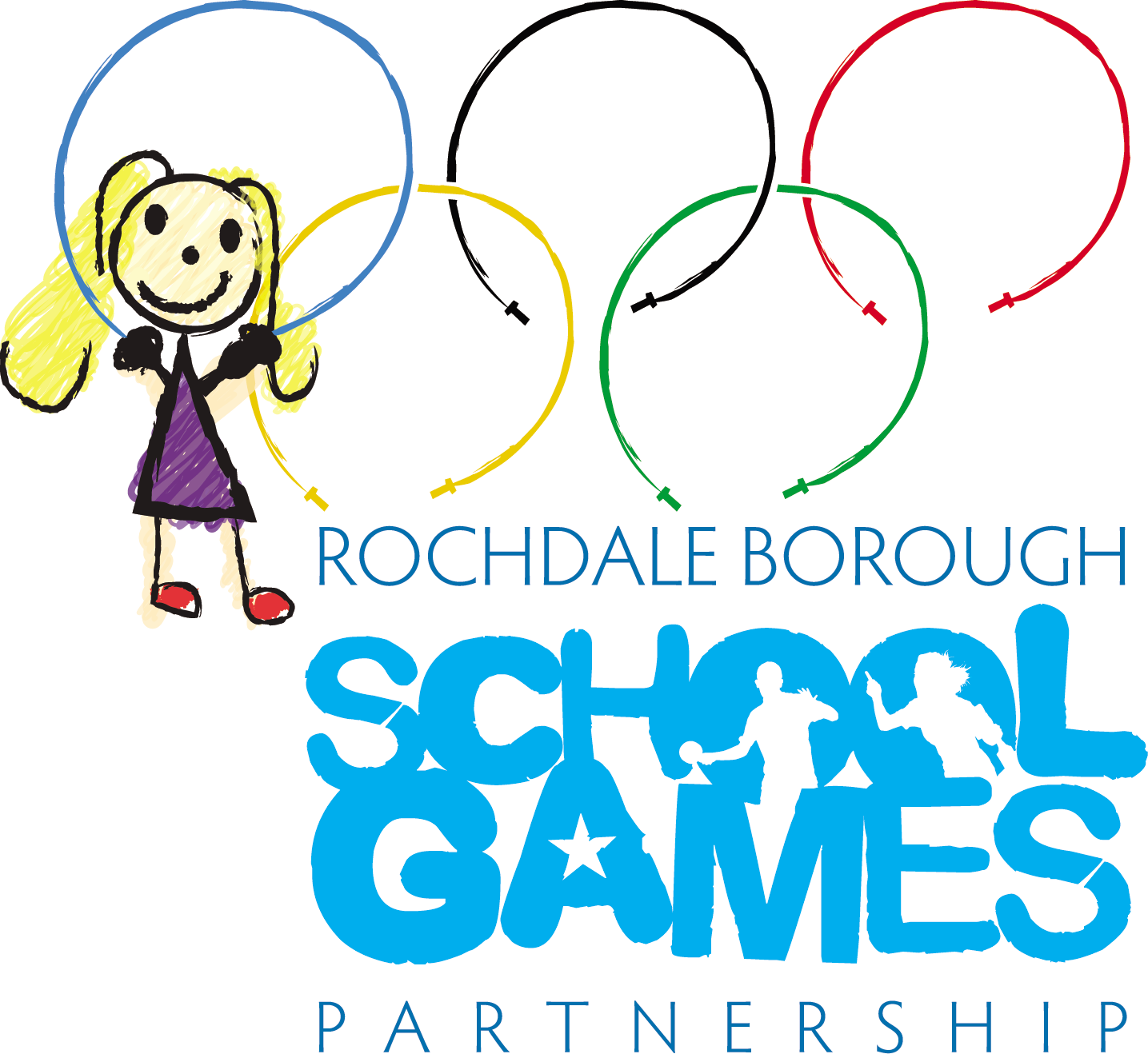 Event: 	SEND Panathlon Ten Pin Bowling Date:	Monday 30th October 2023Venue:	Venue:			Ten Pin Rochdale Unit 3, Sandbrook Leisure Park, Rochdale, OL11 1RY Time:	10:25 arrival	10:40 start	12:00 finishType of Competition: SENDArrival:	Upon your arrival at the event, please head towards reception where you will be greeted by a member of RBSGPTeam Composition:	Teams can consist of no more than six and no fewer than 4 participants from one school, and can be a mix of boys and girls from KS1 and KS2Events:		Panathlon Ten Pin (The event is open to any primary aged child on the SEN register)Students will be able to play at 1 game for competition points (the game lasts roughly an hour and 10- 15 minutesAt the end of the competition there will be a presentation for the students with medals and certificates.How to Enter:                Entry is through the School Games Website any problems with entry should be sent to                                               emooney@clrchs.co.uk as soon as possible.Further information will be sent upon entry – this will need completing and returning to the organiser prior to the event.Dress:	This event is inside please bring suitable clothing for the conditions and medication that you may require.Refreshments:	Please ensure you bring something to drink as refreshments will not be available.Cancellation policy:	Please ensure you let us know if you can no longer attend so we can make the necessary alterations to the competition prior to the event..Emma Mooney	School Games ManagerRochdale Borough School Games